Министерство образования Московской областиГосударственное бюджетное профессиональное образовательное учреждение Московской области «Воскресенский колледж»Методические рекомендациипо организации и выполнению практических занятий  по учебной дисциплинеОУП.12 ФИЗИЧЕСКАЯ КУЛЬТУРАВоскресенск Данные методические рекомендации предназначены для студентов, обучающих дисциплине «Физическая культура», в рамках реализации Федерального государственного образовательного стандарта (далее – ФГОС) по профессии среднего профессионального образования 15.01.33 Токарь на станках с числовым программным управлением       Разработчик: Викулов М.Ю. преподаватель.ВВЕДЕНИЕФизическое развитие человека – это процесс изменения функциональных средств и во многом зависит от наследственности и от физического воспитания с момента рождения.Общая физическая подготовка (ОФП) – это процесс совершенствования двигательных физических качеств, направленных на всестороннее и гармоничное физическое развитие личности.Основой целью физической подготовки основного контингента студентов является общая физическая подготовка, а значит подготовка к труду. С общей физической подготовкой связано достижение физического совершенства – уровня здоровья и всестороннего развития    физических способностей человека.Общая физическая подготовка объединяет ряд наиболее естественных физических упражнений: бег, ходьбу, прыжки, метания, элементы гимнастики и силовые упражнения, спортивные игры такие как: баскетбол, волейбол, футбол. Занятия способствуют проявлению таких форм выносливости и особенностей двигательной деятельности, которые особенно необходимы при подготовке студента к рабочей профессии .Требования, предъявляемые к студентам:В группу зачисляются студенты, не имеющие медицинских противопоказаний.Условием успешного овладения студентами программы по дисциплине «Физическая культура» является выполнение следующих требований:Систематическое посещение занятий;Выполнение тестовых упражнений, предусмотренных программой;Плановое прохождение медицинского обследования, регулярное осуществление самоконтроль за состоянием своего здоровья и физического развития.Основой методических рекомендаций к проведению занятий является ФГОС.Согласно ФГОС СПО, студент, освоивший дисциплину, готов:Самостоятельно использовать методы и средства физического воспитания. Для этого он умеет:Выявлять резервы своего организма;Самостоятельно организовывать активный  досуг  и	поддерживать двигательный режим с использованием нестандартных методов;Использовать	режим	дня	и	знания	основ	личной	гигиены	как технологии здоровьесбережения;Методически	правильно	использовать	средства	физической подготовки  и укрепления здоровья. Для этого он умеет:Реализовывать методы и средства оздоровления;Пользоваться практическими навыками двигательной активности;Достигнуть должного уровня	физической	активности. Для этого он умеет:1.Взаимодействовать с преподавателем с целью разработки индивидуальной программы поддержания и укрепления здоровья;Объяснять роль физической культуры и спорта в развитии адаптационных резервов организма;Мотивировать себя и других на здоровый образ жизни.В результате изучения дисциплины студент должен знать:Роль и значения физической культуры в формировании здорового образа жизни, укреплении и сохранении индивидуального здоровья посредством общей физической подготовки;Правила здорового образа жизни и нормы поведения;Основы построения тренировки, а также характеристику основных физических качеств, технику выполнения основных упражнений;Историю развития физической культуры, спорта и олимпийского движения в целом.В результате изучения дисциплины студент должен уметь:Составлять комплексы физических упражнений для развития физических качеств, подготовительные и подводящие упражнения для занятий общей физической подготовкой;Технически правильно выполнять все виды упражнений;Владеть навыками контроля и оценки своей деятельности на занятиях по общей физической подготовкой;Самостоятельно организовывать занятия, регулировать физические нагрузки на этих занятиях, подбирать средства и методы занятий, организовывать занятия, определять эффективность занятий в соответствии с поставленной задачей, ориентируясь на индивидуальные показатели физического развития и физической подготовленности.Основными задачами являются:Укрепление здоровья и закаливание организма;Обучение	основам	техники	и	широкому	кругу	двигательных навыков;Овладение минимумом теоретических знаний по ОФП;Расширение фонда двигательных умений и навыков;Воспитание трудолюбия, настойчивости, интереса к ФК;Укрепление	сердечно-сосудистой	системы,	дыхательной	и др.систем;Достижение	гармоничного	развития	мускулатуры	тела	и соответствующей силы мышц;Овладение умения выполнять движения без излишних напряжений.Воспитание ловкости в самых разнообразных (бытовых, трудовых, спортивных) действиях, умение координировать простые и сложные движения.Цель дисциплины:Развитие физических качеств (выносливости, быстроты, скорости, силовых и координационных возможностей);Формирование двигательных умений и навыков, необходимых для спортивных достижений.Совершенствование функциональных возможностей организма.Формирование	практических	умений	в	проведении самостоятельных форм занятий.Формирование устойчивого интереса, мотивации к занятиям и здоровому образу жизни.Воспитание морально-этических и волевых качеств.Общее	повышение	уровня	функциональных	возможностей организма.Освоение необходимых двигательных умений и навыков.ТЕОРЕТИЧЕСКИЙ РАЗДЕЛ ПРОГРАММЫТеоретический раздел программы предусматривает овладение студентами объемом практических и специальных знаний. Теоретический раздел неразрывно связан с практическим разделом и проходит не отдельным лекционным курсом, а используется на практических занятиях и включает следующие темы:Физическая культура в общекультурной и профессиональной подготовке студентов. Физическая культура личности. Ценностные ориентации и отношение студентов к физической культуре и спорту.Основы здорового образа жизни студента. Физическая культура в обеспечении здоровья. Здоровье человека как ценность и факторы, его определяющие. Здоровый образ жизни и его составляющие. Основные требования к организации здорового образа жизни. Физическое самовоспитание и самосовершенствование в здоровом образе жизни. Критерии эффективности здорового образа жизни.Психофизиологические основы учебного труда и интеллектуальной деятельности. Средства физической культуры в регулировании работоспособности. Особенности использования средств физической культуры для оптимизации работоспособности, профилактики нервно- эмоционального и психофизического утомления студентов, повышения эффективности учебного труда.Правила поведения в спортивном зале. Основные меры безопасности, предупреждение несчастных случаев и заболеваний и правила поведения.Гигиена, закаливание, режим и питание спортсмена. Общие гигиенические требования к режиму дня, питанию и отдыху при регулярных занятиях. Гигиенические требования к спортивной одежде и обуви. Соблюдение санитарно-гигиенических требований во время занятий во время тренировок.Общая физическая и специальная подготовка в системе физического воспитания.Общая физическая подготовка, ее цели и задачи. Специальная физическая подготовка. Зоны и интенсивность физических нагрузок. Формы занятий физическими упражнениями. Принципы, средства и методы физического воспитания. Основы совершенствования физических качеств. Формирование психических качеств в процессе физического воспитания. Мотивация к занятиям.Основы методики самостоятельных занятий физическими упражнениями.Формы и содержание самостоятельных занятий. Границы интенсивности нагрузок в условиях самостоятельных занятий. Гигиена. Самоконтроль, его основные методы, показатели и дневник самоконтроля. Коррекция содержания и методики занятий физическими упражнениями по результатам показателей тестового контроля.ПРАКТИЧЕСКИЕЙ РАЗДЕЛ ПРОГРАММЫСистематическое воздействие физических упражнений на организм человека может быть успешным в том случае, когда методика их применения (система средств и способов) согласуется с основными правилами, закономерностями процесса физического воспитания.Знание и соблюдение этих закономерностей, или, иначе, принципов, позволяет эффективно овладеть конкретным двигательным навыком и развить то или иное физическое качество (силу, выносливость, гибкость и т.д.). Одним из основных форм к развитию физических качеств личности (ловкости, быстроты и выносливости) являются спортивные игры, как средство укрепления организма студента.СРЕДСТВА И МЕТОДЫ РАЗВИТИЯ ФИЗИЧЕСКИХ КАЧЕСТВРазвитие физических качеств – это процесс перехода из одного состояния организма в другое, более совершенное, переход от исходного состояния к новому качественному состоянию за счет положительных функциональных, морфологических и биохимических изменений в организме. Таким образом, развивая физические качества, человек становится более сильным, быстрым, выносливым, ловким.Функциональные изменения заключаются в совершенствовании деятельности нервной, сердечно-сосудистой, дыхательной, эндокринной и других систем организма.Морфологические изменения заключаются в укреплении и совершенствовании костно-мышечного аппарата, клеток, тканей.Биохимические изменения заключаются в совершенствовании биохимических процессов, которые позволяют быстро мобилизовать химическую энергию и превращать её в механическую энергию мышечной деятельности.Особое значение в положительных изменениях в организме при развитии физических качеств, принадлежит формированию условно-рефлекторных связей, улучшающих координацию деятельности мышц и внутренних органов. Если нет положительных функциональных морфологических и биохимических изменений в организме, значит, нет развития физических качеств.Развитие физических качеств – единый процесс. На начальном этапе развивая одно физическое качество, автоматически развиваются и другие. В дальнейшем упражнения, которые раньше вызывали развитие всех физических качеств, теперь могут оказывать лишь тренирующее воздействие на некоторые из них. В то же время наивысшие показатели физических качеств могут быть достигнуты лишь при определенном уровне развития остальных. Вместе со становлением навыков постепенно и равномерно развиваются физические качества. В начальной стадии формирования навыков особое значение имеет уровень физической подготовки и, особенно уровень развития быстроты. На второй стадии значение приобретает выносливость и на третьей – выносливость и сила. Качественные показатели уровня развития всех физических качеств постоянно повышаются от стадии к стадии, что и подтверждает постепенность подготовки. А «лидерство» то одного, то другого качества показывает неравномерность их развития.РАЗВИТИЕ СКОРОСТИКомплексное проявление быстроты зависит от двигательной реакции, скорости одиночного сокращения и максимально возможной частоты движения.Под быстротой понимают комплекс функциональных средств человека, определяющих скоростные характеристики движений, а также двигательной реакции.Средства и методы развития быстроты.С помощью неспецифических средств развиваются общая быстрота движений, ее элементарные формы, динамическая сила мышц, ловкость, подвижность в суставах и способность мышц к расслаблению. К таким средствам относятся:все упражнения, связанные с развитием быстроты реакции по зрительному и слуховому восприятию;спринтерские легкоатлетические упражнения: ускорения со старта и с ходу, бег на 20-25 м, интервальный спринт, бег под уклон и в гору с максимальной частотой движений;прыжковый бег, бег с прыжками по лестнице вверх, т.е. упражнения для развития взрывной и динамической силы;челночный бег, эстафетный бег;подвижные и спортивные игры и т.д.Характеристика компонентов нагрузки:продолжительность упражнений – 1-2 сек. (на скорость двигательной реакции), 10-15 сек. (на частоту движений и максимальную скорость).Интенсивность – 95-100%;Серий 2-3;Повторений в серии 4-5;Интервал отдыха – внутри серии – до 30 секунд, между сериями до 3-х минут.Известно, что мышцы состоят из белых и темных волокон, количество которых определяется генами. Светлые или скоростные волокна сокращаются быстро и с большими усилиями за очень короткие промежутки времени. Однако в них нет миоглобина, вещества красного цвета, похожего на гемоглобин крови, переносящего кислород. Без миоглобина эти мышцы не имеют кислорода и должны «сжигать» некоторое количество глюкозы, содержащейся в мышце в ходе анаэробных реакций. Всё «горючее» расходуется в течение 90 секунд, и мышца прекращает работу. Вот почему процент упражнений на быстроту в общей сумме фактов, определяющих уровень физической подготовленности студентов, на начальной стадии обучения должен быть в пределах 4% чистого времени от продолжительности всего занятия.Темные мышечные волокна сокращаются медленнее и меньшей мощностью, но миоглобин, содержащийся в них, регулярно снабжает их кислородом, который используется в качестве катализатора для аэробной производительности.Целенаправленная тренировка стимулирует рост новых волокон, позволяет менять их, развивает быстроту, силу и выносливость.При воспитании скорости основными методами являются: повторный, соревновательный, игровой.Упражнения планируются сериями: 8-10 х 15метров; 6-8 х 25 м; 3-4 х 50 м; 1-2 х 100 м. Интенсивность при этом должна быть до 80% от максимальной. Длительность работы подбирается с таким расчетом, чтобы студент был в состоянии поддерживать высокую скорость на протяжении всего времени выполнения упражнения.Комплексное проявление быстроты оценивается тестами:Бег со старта на 30 – 100 метров;Бег на 30 – 60 метров сходу.В заключительной части занятий необходимо выполнить упражнения низкой интенсивности, направленные на восстановление дыхания и расслабление мышц.РАЗВИТИЕ СИЛЫСилой (или силовыми способностями) в физическом воспитании называют способность человека преодолевать внешнее сопротивление или противодействовать ему посредствам мышечных напряжений.Различают абсолютную и относительную силу. Абсолютная – это сила всех мышечных групп, участвующих в данном движении. Относительная сила– величина абсолютной силы, приходящаяся на 1 кг массы тела человека.Сила формируется посредством упражнений с отягощениями: собственного тела (выпрямление рук в упоре, подтягивание на перекладине и др.) или с применением снарядов (штанга, гири, гантели, резиновые амортизаторы и др.)Чтобы увеличить силу, даже незначительно, требуется выполнять большой объем нагрузки. Однако тренировка один раз в неделю не позволит увеличить максимальную силу. Необходимо проводить, как минимум, 2-3 специальных силовых занятий в неделю. Тренировать «отстающие» мышцы и мышечные группы необходимо чаще.С ростом тренированности увеличиваются силовые возможности. Благодаря этому силовые упражнения могут выполняться в большом объеме и с большими отягощениями. Поэтому контроль за ростом силы и своевременное увеличение силовых нагрузок – один из главных принципов ее развития. Например, начав с 50 приседаний в одном подходе, через один месяц занятий довести их до 80. После этого можно увеличить вес и начать новый цикл подготовки.СРЕДСТВА И МЕТОДЫ РАЗВИТИЯ СИЛЫНа учебно-тренировочных занятиях используются следующие методы воспитания силы:Метод повторных усилий (или метод «до отказа») предусматривает упражнения с отягощением, составляющим 30-70% рекордного, которые выполняются сериями по 4-12 повторений в одном подходе. За одно занятие делается 3-6 подходов. Отдых между сериями 2-4 мин. (до неполного восстановления). Этот метод, в основном, используется с целью наращивания мышечной массы.Метод динамических усилий (взрывная или быстрая сила) связан с применением малых и средних отягощений (до 30% рекордного). Упражнения выполняются сериями по 15-25 повторений за один подход в максимально быстром темпе. За одно занятие делается 3-6 подходов, отдых между ними – 2-мин. С помощью этого метода преимущественно развиваются скоростно- силовые качества. Этим методом развивается не только максимальная сила, но и способность к ее быстрому проявлению.Методы максимальных усилий. Упражнения выполняются с применением предельных или околопредельных отягощений (90% рекордного для данного студента). При одном подходе делается от 1 до 3 повторений и 5–6 подходов за одно занятие, отдых между которыми составляет 4–8 мин (до восстановления). Этот метод применяется для воспитания «взрывной силы».Изометрический (статический) метод выполнения, при котором напряжение мышц происходит без изменения их длины. Использование изометрического метода позволяет максимально напрягать различные мышечные группы продолжительностью 4–10с. Например, упражнение – вис на согнутых руках, где угол – плечо – предплечье – 90*, в режиме 6–10 секунд по5–8 повторений с отдыхом между ними до 30 – 40 – 60 секунд. Серий 1–2. Отдых между сериями до 5 минут.Итак, процесс в развитии силы идет за счет:Увеличения количества повторений;Увеличения веса отягощений;Повышения скорости выполнения силовых упражнений.Чтобы увеличить силу, даже незначительно, требуется выполнять большой объем нагрузки. Однако тренировка один раз в неделю не позволит увеличить максимальную силу. Необходимо проводить, как минимум, 2-3 специальных силовых занятий в неделю. Тренировать «отстающие» мышцы и мышечные группы необходимо чаще.В одном занятии возможно сочетание силовых и скоростных упражнений. Например, выполняя серию скоростных упражнений без отягощений, перейти к упражнениям с отягощениями, а затем вновь выполнять упражнения без отягощений. Между ними целесообразны упражнения н гибкость и растягивание.РАЗВИТИЕ ВЫНОСЛИВОСТИСредства и методы развития выносливости.Выносливость как физическое качество связана с утомлением, поэтому ее называют способностью противостоять утомлению.Различают два вида выносливости – общую и специальную.Общая выносливость - это способность выполнять работу с высокой интенсивностью в течение продолжительного времени за счет аэробных источников энергообеспечения. Воспитанию общей выносливости служат циклические упражнения (кросс, передвижение на лыжах, плавание, гребля, велосипед).Общая выносливость – основа для воспитания специальной выносливости. Методы воспитания общей выносливости подразделяются на: равномерный, переменный, повторный, интервальный.Специальная выносливость - это способность эффективно выполнять работу в определенной трудовой или спортивной деятельности, несмотря на возникающее утомление.Различают скоростную, силовую и статическую специальную выносливость.Ловкостью принято называть способность быстро, точно, целесообразно, экономно решать двигательные задачи. Ловкость выражается в умениях быстро овладеть новыми движениями, точно дифференцировать различные движения и управлять ими. При воспитании ловкости решаются следующие задачи:осваивается координация сложных двигательных упражнений;быстро перестраиваются двигательные действия в соответствии с изменяющейся обстановкой (например, в условиях спортивных игр);повышается	точность	воспроизведения	заданных	двигательных действий.Развитию ловкости способствует систематическое разучивание новых усложненных движений и применение упражнений, требующих мгновенной перестройки двигательной деятельности (спортивные игры, единоборства). Развитие координационных способностей тесно связано с совершенствованием специализированных восприятий: чувства времени, темпа, развиваемых усилий, положения тела в пространстве. Именно эти способности определяют умение занимающегося эффективно управлять своими движениями.Гибкость – способность выполнять движение с большой амплитудой. Наличие гибкости связанно с фактором наследственности, однако на нее влияют и возраст, и регулярные занятия физическими упражнениями. Различные виды спорта по-разному воздействуют на воспитание гибкости.Различают гибкость динамическую (проявленную в движении), статическую (позволяющую сохранять позу и положение тела), активную (проявленную благодаря собственным усилиям) и пассивную (проявленную за счет внешних сил). Гибкость зависит от эластичности мышц, связок, суставных сумок.Для воспитания гибкости применяются упражнения на растягивание мышц, сухожилий и связок с постепенно возрастающей амплитудой и продолжительностью движений. Движения могут быть простыми, пружинистыми, маховыми, с отягощениями и без них. Чем чаще они применяются, тем выше их эффективность упражнений. Установлено, что ежедневные трехразовые тренировки с 30-кратным повторением упражнений в каждом подходе через один - два месяца приводят к заметному развитию гибкости. При прекращении же тренировки гибкость быстро возвращается к исходному уровню.МЕТОДЫ ФИЗИЧЕСКОГО ВОСПИТАНИЯВ физическом воспитании используются общепедагогические (применяемые во всех случаях обучения и воспитания) и специфические (характерные только для физического воспитания) методы.Из общепедагогических методов, широко используемых в физическом воспитании, следует выделить словесные методы. Практически вся деятельность в процессе обучения и воспитания связана с использованием метода словесного воздействия. С его помощью сообщают знания, дают задания, руководят их выполнением, анализируют и оценивают результаты, управляют поведением занимающихся. К словесным методам относятся: лекции, беседы, рассказ, объяснения, указания, распоряжения и команды, словесные оценки, комментарии, замечания и многое другое. Применение того или иного словесного метода зависит от возраста занимающихся, этапа обучения двигательному действию, уровня физической и интеллектуальной подготовленности.К специфическим методам физического воспитания относятся методы строго регламентированного упражнения, игровой и соревновательный методы.Сущность методов строго регламентированного упражнения заключается в том, что каждое физическое упражнение выполняется в строго заданной форме и с точно обусловленной физической нагрузкой. Эти методы позволяют:строго регламентировать нагрузку по объему и интенсивности, управлять ее динамикой в зависимости от психофизического состояния студента;точно дозировать интервалы отдыха между частями нагрузки, не вызывая перенапряжения функциональных систем организма;избирательно воспитывать физические качества;эффективно осваивать технику физических упражнений.В практике физического воспитания все методы строго регламентированного упражнения подразделяются на две группы: методы обучения технике двигательного действия и методы воспитания физических качеств.Обучение технике двигательного действия может осуществляться как при разучивании его по частям, так и при целостном его выполнении. Метод обучения двигательному действию по частям (метод расчлененного упражнения) предполагает разучивание сложного по структуре двигательного действия по фазам или элементам с последовательным их объединением по мере освоения в целостное физическое упражнение. Обычно применяется на начальном этапе обучения.Метод целостного обучения применяется на любом этапе обучения. Сущность его состоит в том, что техника двигательного действия осваивается с самого начала в целостной структуре.Методы воспитания физических качеств представляют собой различные комбинации нагрузок и отдыха. Основными параметрами регулирования и дозирования нагрузки в любом из методов являются: интенсивность, длительность, количество повторений упражнения, интервалы и характер отдыха.Равномерный метод характеризует применении занимающиеся выполняют физические упражнения непрерывно с относительно постоянной интенсивностью. С увеличением интенсивности работы длительность ее уменьшается и наоборот. Наиболее типичными примерами построения учебно- тренировочного занятия с использованием равномерного метода являются длительный непрерывный бег, плавание, бег на лыжах, катание на коньках, велоезда. Интенсивность выполнения упражнений, как правило, умеренная (при ЧСС 130-170 уд/мин), продолжительность — от 15 до 90 мин и более. Тренировочное занятие с равномерной нагрузкой способствует совершенствованию сердечно-сосудистой и дыхательной систем, развитию общей и специальной выносливости, воспитанию волевых качеств.Переменный метод характеризуется направленным изменением нагрузки (скорость, темп, величина усилий и т.д.) в процессе тренировочного занятия. Применяются упражнения как с убывающей, так и с увеличивающейся (прогрессирующей) нагрузкой.Прогрессирующая нагрузка (например, последовательное однократное поднимание штанги весом 40—50—60—70—80 кг с полными интервалами отдыха между подходами; пробегание отрезков 200 + 400 + 800 + 1200 м) способствует повышению функциональных возможностей организма, развивает специальную выносливость.Убывающая (нисходящая) нагрузка (например, пробегание отрезков в следующем порядке: 800 + 400 + 200 + 100 м с жесткими интервалами отдыха между ними) позволяет достигать больших объемов нагрузки тренировочного занятия, что важно при воспитании выносливости.Повторный метод характеризуется многократным выполнением упражнения через интервалы отдыха, в течение которого происходит достаточно полное восстановление работоспособности. Например, сгибание и разгибание рук в упоре лежа 20—25 раз, повторить 3—4 серии с отдыхом до достаточно полного восстановления; повторное пробегание отрезков 400 метров 6 раз. В первом случае развивается силовая выносливость, во втором — специальная беговая выносливость.Интервальный метод так же, как и повторный, характеризуется многократным повторением упражнения, но уже с интервалами отдыха не до полного восстановления, а с жестко регламентированными интервалами. Пауза отдыха устанавливается с таким расчетом, чтобы перед началом очередного повторения упражнения пульс был в пределах 120—140 уд/мин (при рабочем пульсе 160— 180 уд/мин), т.е. каждая новая нагрузка дается в стадии неполного восстановления. Например, бег отрезков 30 м —10 раз через 1—1,5 мин отдыха. Данное упражнение развивает скоростную выносливость. Если выполнить эту же работу (30 м х 10 повторов), а интервалы отдыха увеличить до почти полного восстановления, то это обеспечит развитие не скоростной выносливости, а в большей степени скорости.Круговой метод представляет собой последовательное выполнение специально подобранных физических упражнений, воздействующих на различные мышечные группы и функциональные системы. Для каждого упражнения определяется место или «станция».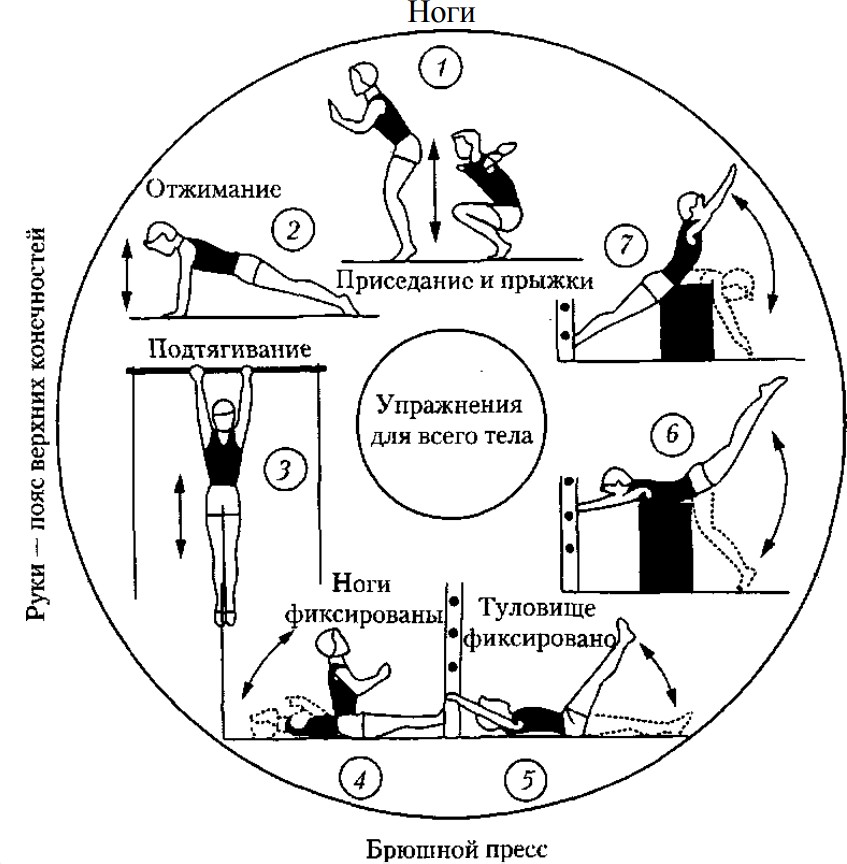 Метод круговой тренировкиОбычно круг составляет 8—10 станций. На каждой из них студент выполняет упражнение (например, подтягивание, приседание, отжимание,прыжки, упражнение на пресс и т.д.) и проходит круг от одного до трех раз. Используется для развития и совершенствования всех физических качеств.Игровой метод — это метод использования физических упражнений в игровой форме. Он характеризуется отсутствием жесткой регламентации действий, наличием вероятностных условий их выполнения. Игровой метод используется для комплексного совершенствования двигательной деятельности в усложненных или облегченных условиях, развития таких качеств и способностей, как быстрота реакции, координация движений, пространственная ориентация. Соблюдение условий и правил игры содействует воспитанию нравственных качеств: чувства взаимопомощи и сотрудничества, коллективизма, самостоятельности, инициативности, сознательной дисциплинированности и других ценных личностных качества. Присущий игровому методу фактор эмоциональности способствует формированию устойчивого интереса и положительного отношения к занятиям физическими упражнениями.Соревновательный метод — это выполнение физических упражнений в форме соревнований. Основная черта соревновательного метода — сопоставление сил, занимающихся в условиях организованного соперничества за первенство или высокое спортивное достижение. Фактор соперничества создает особый эмоциональный и физиологический фон, который значительно усиливает воздействие физических упражнений и способствует максимальному проявлению функциональных возможностей организма.Обязательным условием соревновательного метода является подготовленность студентов к выполнению тех физических упражнений, в которых они должны соревноваться.СТРУКТУРА И ОРГАНИЗАЦИЯ ТРЕНИРОВОЧНОГО ЗАНЯТИЯУчебное занятие состоит из 3 частей: подготовительной, основной и заключительной.В подготовительной части занятия выполняется разминка, в которую включаются упражнения с поочередным воздействием на основные мышечные группы и постепенным нарастанием нагрузки: медленный бег, упражнения для мышц рук и плечевого пояса, затем для ног и туловища. Завершается разминка упражнениями на расслабление и восстановление дыхания.В основной части используются упражнения на развитие физических качеств: быстроты и гибкости (различные виды бега, наклоны, акробатические упражнения), силовых и скоростно-силовых качеств (подтягивания, прыжки в длину и высоту и др.), ловкости и выносливости (подвижные игры и элементы спортивных игр).В заключительной части занятия выполняются упражнения на снижение функциональной активности организма и приведение его в спокойное состояние. Выполняются игры на внимание и упражнения на восстановление дыхания.Содержание отдельного тренировочного занятия определяется направленностью решаемых двигательных задач. Нередко основное содержание учебно-тренировочного занятия может составлять всего один виддвигательной деятельности, например, кроссовый бег. Подготовительная и заключительная части занятия в данном случае также строятся в значительной мере на содержании бега. При более разнообразном содержании занятий их структура усложняется прежде всего в основной части, где более сложным становится порядок сочетания различных упражнений, чередование нагрузок и отдыха.ФИЗИЧЕСКИЕ НАГРУЗКИ И ИХ ДОЗИРОВАНИЕОсновным фактором, определяющим степень воздействия мышечной деятельности на физическое развитие, является нагрузка от физических упражнений. Нагрузка от физических упражнений (физическая нагрузка) — это определенная мера их влияния на организм занимающихся, а также степень преодолеваемых при этом субъективных и объективных трудностей. Два разных по уровню физической подготовленности студента, выполняя одинаковую мышечную работу, получат разную по величине нагрузку. То есть нагрузка — это не сама работа, а ее следствие. Действием нагрузки является ответная реакция организма на выполненную работу. Одним из основных показателей соответствия нагрузки уровню подготовленности организма являются внешние признаки утомления.Физические нагрузки в каждом конкретном случае должны быть оптимальными: недостаточные нагрузки неэффективны, чрезмерные — наносят вред организму. Если нагрузка остается прежней и не изменяется, то ее воздействие становится привычным и перестает быть развивающим стимулом. Поэтому постепенное увеличение физической нагрузки является необходимым требованием занятий физическими упражнениями.По своему характеру нагрузки подразделяются на тренировочные и соревновательные;	по	величине		—			умеренные,	средние,	высокие	или предельные;	по		направленности	—		способствующие		совершенствованию отдельных физических качеств (скоростных, силовых, координационных и др.). Тренировочные	нагрузки	характеризуются	рядом		физических	и физиологических показателей. К физическим показателям нагрузки относятся количественные	признаки		выполняемой	работы		(амплитуда	движений, количество повторений, темп выполнения, степень сложности упражнения и др.).	Физиологические		параметры	характеризуют			уровень		мобилизации функциональных резервов организма (увеличение ЧСС, ударного объема крови,минутного объема).Показателями, определяющими интенсивность воздействия физической нагрузки на организм, являются:количество повторений упражнения. Чем большее число раз повторяется упражнение, тем больше нагрузка и наоборот;амплитуда движений. С увеличением амплитуды нагрузка на организм возрастает;исходное положение. Положение, из которого выполняется упражнение, существенно влияет на степень физической нагрузки. Это изменение формы и величины опорной поверхности при выполнении упражнений (стоя, сидя, лежа); применение исходных положений,изолирующих работу вспомогательных групп мышц (с помощью гимнастических снарядов и предметов), усиливающих нагрузку на основную мышечную группу и на весь организм; изменение положения центра тяжести тела по отношению к опоре;темп выполнения упражнений. Темп может быть медленным, средним, быстрым. В циклических упражнениях, например, большую нагрузку дает быстрый темп, в силовых медленный темп;продолжительность и характер пауз отдыха между упражнениями. Более продолжительный отдых способствует более полному восстановлению организма. По характеру паузы отдыха могут быть пассивными и активными. При активных паузах, когда выполняются легкие упражнения разгрузочного характера или упражнения в мышечном расслаблении, восстановительный эффект повышается.Учитывая вышеперечисленные факторы, можно уменьшать или увеличивать суммарную физическую нагрузку в одном занятии и в серии занятий в течение продолжительного периода времени.Совокупность физических параметров нагрузки, их комбинации определяют в целом интенсивность и объем тренировочной нагрузки.Наиболее информативным и широко используемым показателем интенсивности физических нагрузок является частота сердечных сокращений. В основе определения интенсивности тренировочной нагрузки по частоте сердечных сокращений лежит связь между ними — чем больше нагрузка, тем больше частота сердечных сокращений.Относительная рабочая частота сердечных сокращений (% ЧСС «mах»)это выраженное в процентах отношение частоты сердечных сокращений во время нагрузки и максимальной частоты сердечных сокращений для данного человека. Приближенно ЧСС mах можно рассчитать по формуле:ЧСС mах = 220 - возраст человека (лет)При определении интенсивности тренировочных нагрузок по частоте сердечных сокращений используются два показателя: пороговая и пиковая частота сердечных сокращений. Пороговая частота сердечных сокращений — это наименьшая интенсивность, ниже которой тренировочного эффекта не возникает. Пиковая частота сердечных сокращений — это наибольшая интенсивность, которая не должна быть превышена в результате тренировки. Примерные показатели частоты сердечных сокращений у здоровых людей, занимающихся спортом, могут быть следующие: пороговая — 75% и пиковая95% от максимальной частоты сердечных сокращений. Чем ниже уровень физической подготовленности человека, тем ниже должна быть интенсивность тренировочной нагрузки.Индивидуальные зоны интенсивности нагрузок определяются по частоте сердечных сокращений.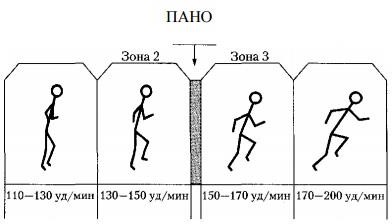 Зоны интенсивности нагрузок по ЧССЗона 1 — зона умеренной интенсивности; 2 — зона средней интенсивности; 3 — зона большой интенсивности; 4— зона высокой или предельной интенсивности; ПАНО — порог анаэробного обмена.Первая зона характеризуется аэробным процессом энергетических превращений (без кислородного долга). Работа в этой зоне интенсивности считается легкой и может выполняться долго. Тренировочный эффект может обнаружиться лишь у слабо подготовленных студентов; начинающих заниматься; у лиц со слабым здоровьем, особенно имеющим сердечно- сосудистые и дыхательные заболевания. У физически подготовленных студентов может применяться в целях разминки либо для восстановления или активного отдыха.Вторая зона также характеризуется аэробным процессом энергообеспечения мышечной деятельности. Она стимулирует восстановительные процессы, улучшает обменные процессы, совершенствует аэробные способности, развивает общую выносливость. Как тренировочная зона наиболее типична для начинающих. Работа в этой зоне может выполняться от одного до нескольких часов (длительный кроссовый бег, длительное непрерывное плавание, марафонские дистанции и др.).Третья зона — смешанная, аэробно-анаэробная. В этой зоне включаются анаэробные (бескислородные) механизмы энергообеспечения мышечной деятельности. Считается, что 150 уд/мин — это порог анаэробного обмена (ПАНО). Однако у слабо подготовленных занимающихся ПАНО может наступить и при частоте сердечных сокращений 130—140 уд/мин, тогда как у хорошо тренированных студентов ПАНО может «отодвинуться» к границе 160— 170 уд/мин. Тренировочная работа в этой зоне может проходить в зависимости от подготовленности от 10—15 мин до одного часа и более. Она содействует развитию и совершенствованию специальной выносливости, требующей высоких аэробных способностей.Четвертая зона — анаэробно-аэробная. В этой зоне совершенствуются анаэробные механизмы энергообеспечения на фоне значительногокислородного	долга.	В	связи	с	высокой	интенсивностью	нагрузки продолжительность ее короткая (от 3—5 до 30 мин).В целом продолжительность занятий в той или иной зоне интенсивности нагрузок зависит от уровня подготовленности студента.3 ПЕДАГОГИЧЕСКИЙ КОНТРОЛЬ И ОЦЕНКА УСПЕВАЕМОСТИ СТУДЕНТАДля наблюдения за динамикой и физической подготовленности студентов рекомендуется проводить на всех курсах обучения в начале и в конце учебного года экспресс – тесты, позволяющие эффективно оценивать уровень развития основных физических и технических качеств.Оценка успеваемости выводиться по данным текущего учета и специальной проверки знаний, умений, навыков и принимается в форме зачета. При выставлении оценки принимается во внимание степень усвоения теоретических знаний и результаты выполнений контрольных нормативов.Занятие по дисциплине «Физическая культура» являются базой для подготовки к сдаче норм ГТО. В связи с этим, контрольные тесты приближены и повторяют нормативы комплекса ГТО.ДевушкиТаблица 1ЮношиТаблица 2КОНТРОЛЬНЫЕ ТЕСТЫ ДЛЯ ОЦЕНКИфизической подготовки студентовСПЕЦИАЛЬНОГО МЕДИЦИНСКОГО ОТДЕЛЕНИЯПрактические зачетные требования и тесты выполняются в учебное время на занятиях, к которым допускаются студенты, регулярно посещающие учебные занятия и получившие необходимую подготовку.ДЕВУШКИТаблица 3ЮНОШИТаблица 4ВОПРОСЫ для устного опроса или докладов для студентов:Спорт — явление культурной жизни, спортивное движение в современной России.Основы законодательства Российской Федерации о физической культуре и спорте.Нравственное воспитание личности.Физическая	культура	-	как	средство	сохранения	и	укрепления здоровья.Формирование физической культуры личности.Понятие системы физического воспитания. (Мировоззренческие, теоретико-методические, программно-нормативные, организационные основы.)Физическая культура и спорт в высшем учебном заведении. Цели и задачи.Средства	физической	культуры.	Классификация	и	характеристика физических упражнений.Основы теории и методики физического воспитания. Методы и принципы физического воспитания.Основы развития физических качеств личности.Основы развития физического качества «силы».Основы развития физического качества «быстроты».Основы развития физического качества «выносливости».Основы развития физического качества «гибкости».Основы развития физического качества «ловкости».	Организм,	как	единая	саморазвивающаяся	и	саморегулирующаяся биологическая система.	Влияние	физических	упражнений	на	сердечно	–	сосудистую	и дыхательную систему человека.Влияние физических упражнений на центральную нервную систему.Опорно-двигательный аппарат и осанка человека.Влияние факторов обучения и окружающей среды на здоровье человека.	Закономерности изменения работоспособности студентов в	процессе обучения. Характеристика умственного и физического труда.Нравственное воспитание личности в процессе физического воспитания.Работоспособность студента и обеспечение собственного здоровья.	Врачебный контроль как условие допуска к занятиям физическими упражнениями.	Формирование	мотивов	и	организация	занятий	физическими упражнениями. Культура межличностных отношений.Физиологические основы двигательной деятельности.	Оптимальная двигательная активность. Подвижные игры – как основное средство двигательной активности.	Формирование двигательных умений и навыков, сочетание режима труда и отдыха.	Физическое самовоспитание и совершенствование — условие здорового образа жизни.Мотивация здорового образа жизни.Содержательные характеристики составляющих здорового образа жизни.	Особенности проведения	занятий физическими упражнениями для разных возрастных категорий.	Влияние факторов окружающей среды и наследственности на здоровье человека.	Влияние	физических	упражнений	на	организм	человека. Функциональные резервы организма.Основы здорового образа жизни.Роль и возможность физической культуры в обеспечении здоровья.Организация режима труда и отдыха, режим питания студента.Организация двигательной активности человека. 39 Основы закаливания и личная гигиена.Критерии здорового образа жизни. Профилактика вредных привычек.Физическое	самовоспитание	и	самосовершенствование	–	условие здорового образа жизни.Оздоровительная физическая культура.Возможность	и	условия	коррекции	общего	физического	развития средствами физической культуры.Основные направления оздоровительной физической культуры.Современные оздоровительные системы.Роль лечебной физической культуры в профилактике заболеваний.Оздоровительно-реабилитационная физическая культура.	Лечебная физическая культура, как средство физического воспитания и поддержания здоровья.Основы построения оздоровительной тренировки.	Содержание	и	формы	самостоятельных	занятий	физическими упражнениями.	Самоконтроль за физическим развитием и функциональным состоянием организма. Основные методы врачебно – педагогического контроля.	Гигиена	самостоятельных	занятий	физическими	упражнениями. Питание, питьевой режим.Профилактика	травматизма	во	время	самостоятельных	занятий физическими упражнениями.История Физической культуры.Олимпийские игры. Олимпийское движение.Общая физическая и специальная подготовка, ее цели и задачи.Комплекс ГТО в физическом воспитании студентов.Основы техники по выполнению тестов комплекса ГТО.Физическое воспитание в семье.	Физическая культура в структуре профессионального образования. Её цели и задачи. Средства и методы ППФП.ЛитератураФизическая культура: учебник для студ. сред. проф. учеб. Заведений / Н.В. Решетников, Ю.Л. Кислицын, Р.Л. Палтиевич, Г.И.Погадаев, 11-е изд., стер. – М.: Издательский центр «Академия», 2018. – 176с.Теория и практика физической культуры 2018 - 2011гг. / Научно- теоретический журнал – М: Типография «Арт-реклама».Физическая культура: учеб. пособие /И. Федоров, А.П. Шумилин, А.И.Чикуров. — Красноярск : ГУЦ МиЗ, 2017.Физическая культура студента и жизнь: учебник / под ред. В.И.Ильинича. — М.: Гардарика, 2016.Теория и методика физической культуры: учебник /Ю.В. Курамшин. — М.: Сов. спорт, 2020.Теория и методика физического воспитания и спорта: учеб. пособие/ Ж. К. Холодов, В. С. Кузнецов. — М.: Академия, 2000.Физическая культура: учеб. пособие / под ред. В.А. Коваленко. - М.: Изд-во ASB, 2016.Оценка в баллах5 (золото)4 (серебро)3 (бронза)21Контрольные тесты1Тест на скоростно-силовуюподготовленность. Бег 100м (сек)16,517,017,518,118,92Тест на общую выносливость.Бег 2000м (мин, сек)10,3011,1511,3511,5012,153Тест на силовую подготовленность.Подтягивание из виса лежа на низкой перекладине (кол-во раз)201510753Сгибание и разгибание рук в упорележа на полу (кол-во раз)141210864Наклон вперед из положения стоя спрямыми ногами на гимнастической скамье (ниже уровня скамьи - см)16118645Прыжок в длину с места толчкомдвумя ногами (см)195180170165160Оценка в баллах5 (золото)4 (серебро)3 (бронза)21Контрольные тесты1Тест на скоростно-силовуюподготовленность. Бег 100м (сек)13,514,815,115,415,82Тест на общую выносливость.Бег 3000м (мин, сек)12,3013,3014,0014,3015,003Тест на силовую подготовленность.Подтягивание из виса высокой1310975перекладине (кол-во раз)Рывок гири 16 кг (кол-во раз)40302015104Наклон вперед из положения стоя с прямыми ногами на гимнастическойскамье (ниже уровня скамьи - см)1376425Прыжок в длину с места толчкомдвумя ногами (см)240230215200190ТестыОценка в баллахОценка в баллахОценка в баллахОценка в баллахОценка в баллахТесты543211. Прыжок в длину с места (см)1601501401301202.Поднимание прямых ног из и.п. лежа на спине (кол-во раз)12108643. Поднимание туловища из положения лежа на спине, руки за головой, ноги закреплены.(кол-во раз)151210854.Сгибание и разгибание рук в упоре лежа сколен от пола (кол-во раз)1086425.Наклон туловища вперед из и.п. сидя стопы наширине плеч (гибкость), см8642Касаниестоп6. Плавание (в свободном стиле) (кол-во мин)15107537. Переменный бег с ходьбой (в метрах)200015001000800500ТестыОценка в баллахОценка в баллахОценка в баллахОценка в баллахОценка в баллахТесты543211.Прыжок в длину с места (см)1801701601501402.Поднимание прямых ног из и.п. лежа на спине(кол-во раз)1816141073.Поднимание туловища из положения лежа наспине, ноги закреплены (кол-во раз)2017141074.Сгибание и разгибание рук в упоре лежа ногипрямые от пола (кол-во раз)2320151055.Наклон туловища вперед из и.п. сидя стопы наширине плеч (гибкость), см9753Касаниестоп6.Плавание (в свободном стиле) (кол-во мин)15107537. Переменный бег с ходьбой (в метрах)30002500200015001000